                                                                                                                                                       Date: To The Controller of Examination BIT Mesra, Ranchi-835215ApplicationRecommendation of Head, BIT Dispensary (Mesra), Ranchi   Note: Please attach the supporting documents with the application form.BITM/ES-02: Application Form for Appearing the Examination in DispensaryInformationInformationFull Name: ____________________________________Programme: ___________________________________Semester:______________________________________Roll Number: _________________________________Department: __________________________________Contact No: __________________________________Reason for Appearing in Dispensary: ___________________________________________________________________________________________________________________________________________________________Reason for Appearing in Dispensary: ___________________________________________________________________________________________________________________________________________________________Dear Sir/Madam,Kindly permit me to appear the following papers of _________ semester examination (session ________) in dispensary.Dear Sir/Madam,Kindly permit me to appear the following papers of _________ semester examination (session ________) in dispensary.Date:Signature of Applicant(Signature and Seal)For Office Use OnlyMovement of Application/File:Signature of Concerned Official (If required)Controller of Examination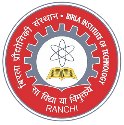 